Objectifs de la formation   L’objectif principal de cette formation est de former des étudiants capables de s'adapter à l'évolution des technologies et de répondre aux besoins immédiats des entreprises privées et laboratoires de recherche publique en personnel qualifié. Le contenu du programme de cette offre de formation est défini de façon à permettre à l’étudiant de s’approprier des connaissances et des savoirs faire  dans les domaines suivants : Génie génétique des plantes Génie des procédés alimentaires Génie des procédés pharmacologiques Profils et compétences visés  A travers cette formation les licenciés seront capables de :    Maîtriser au moins une des technologies : clonage, PCR, électrophorèse...  Assurer la coordination d'une équipe au sein d'une plate-forme expérimentale ou d'un centre de production industrielle.  Monter leur propre Entreprise dans l’un des trois domaines de formation. Valoriser leurs connaissances scientifiques à travers un stage de fin de formation (Deux mois) (laboratoire, entreprise) pour les initiés à la recherche scientifique (maîtrise d’outil informatique et des règles générales de recherche bibliographique et rédaction de mémoire).Métiers et domaines visés / insertion professionnelle        L'acquisition de bonnes compétences facilitera l'insertion professionnelle des étudiants dans différents secteurs d'activité tel que : Institution de recherchesUnités expérimentales des productions et développement des végétauxLaboratoire d’analyse des semences et produits végétauxPolice ScientifiqueSecteur Phytochimie Ministère de la SantéLe fractionnement et la raffinerie végétale, les biotechnologies blanches (industrielles), la chimie du végétal et les agro-matériaux, l'environnementأهداف مسار التكوينالهدف الرئيسي من هذا التكوين هو تكوين طلبة قادرين على التكيف مع تطور التكنولوجيات وتلبية   الاحتياجات الفورية للشركات الخاصة ومختبرات الأبحاث العامة كموظفين مؤهلين. يتم تعريف محتوى البرنامج لهذا الاختصاص بطريقة تمكن الطالب من اكتساب المعرفة والدراية في المجالات التالية: - الهندسة الوراثية للنباتات - هندسة الأساليب الغذائية - هندسة الأساليب  الصيدليةالمهارات المستهدفةمن خلال هذا التكوين سيكون بإمكان الطلبة المتخصصين من :  - إتقان إحدى تقنيات البيوتيكنولوجيا : الاستنساخ، PCR ، الرحل الكهربي …- ضمان التنسيق بين فريق داخل منصة تجريبية أو مركز إنتاج صناعي.- إنشاء شركتهم الخاصة في أحد مجالات التكوين الثلاثة.- تثمين معرفتهم العلمية من خلال دورة التكوين (شهرين) (المخبر، الشركة) ليتم البدء في البحث العلمي (إتقان آليات الإعلام الآلي والقواعد العامة للبحث الببليوغرافي وكتابة المذكرات).المهن والميادين المستهدفة / الإدماج المهني       إن اكتساب المهارات الجيدة سيسهل الإدماج المهني للطلاب في مختلف قطاعات النشاط  منها :- مؤسسات بحثية - وحدات تجريبية للإنتاج وتنمية النباتات- مختبر لتحليل البذور والمنتجات النباتية- الشرطة العلمية- قطاع الكيمياء النباتية- وزارة الصحة- تجزئة وتكرير الخضروات - التقانات الحيوية البيضاء (الصناعية) - الكيمياء النباتية والمواد الزراعية- البيئةSemestre 5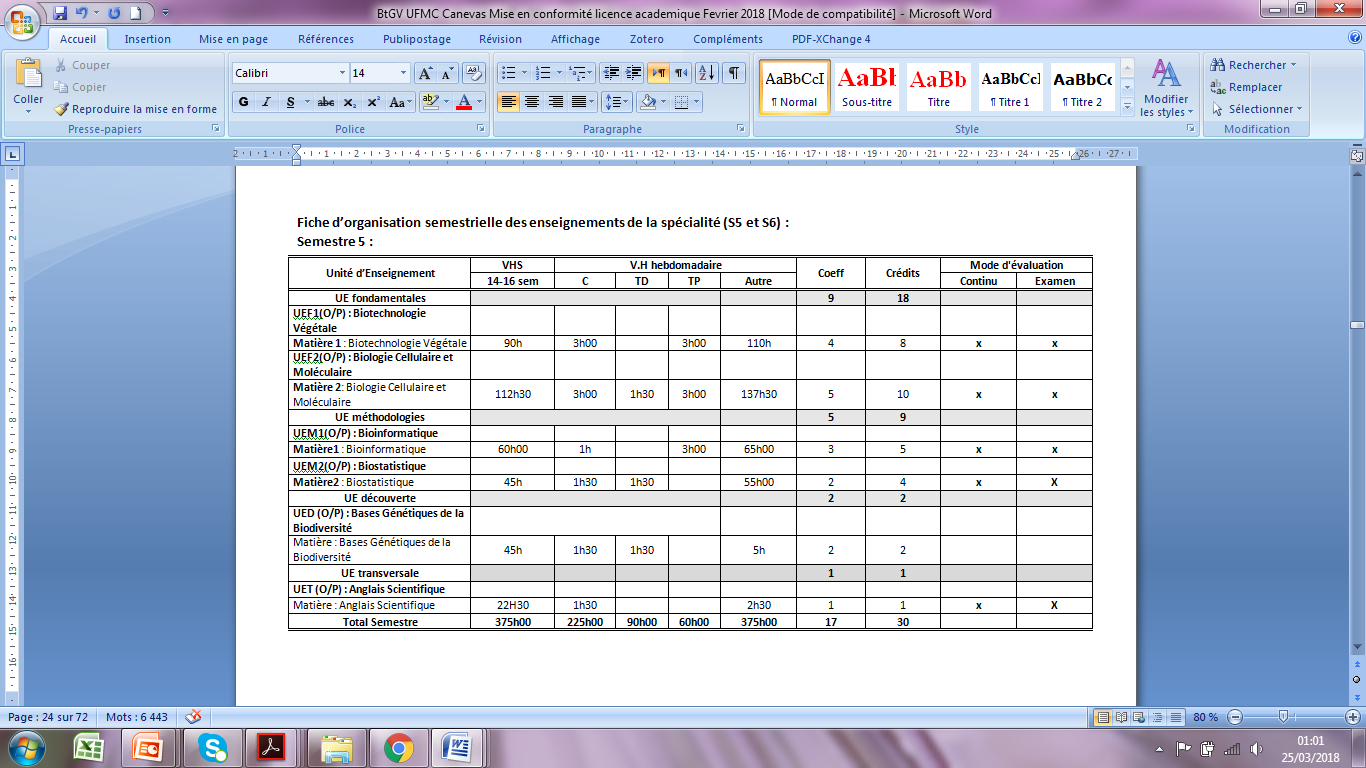 Semestre 6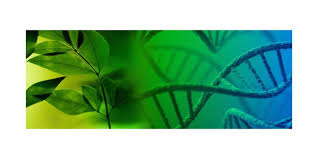 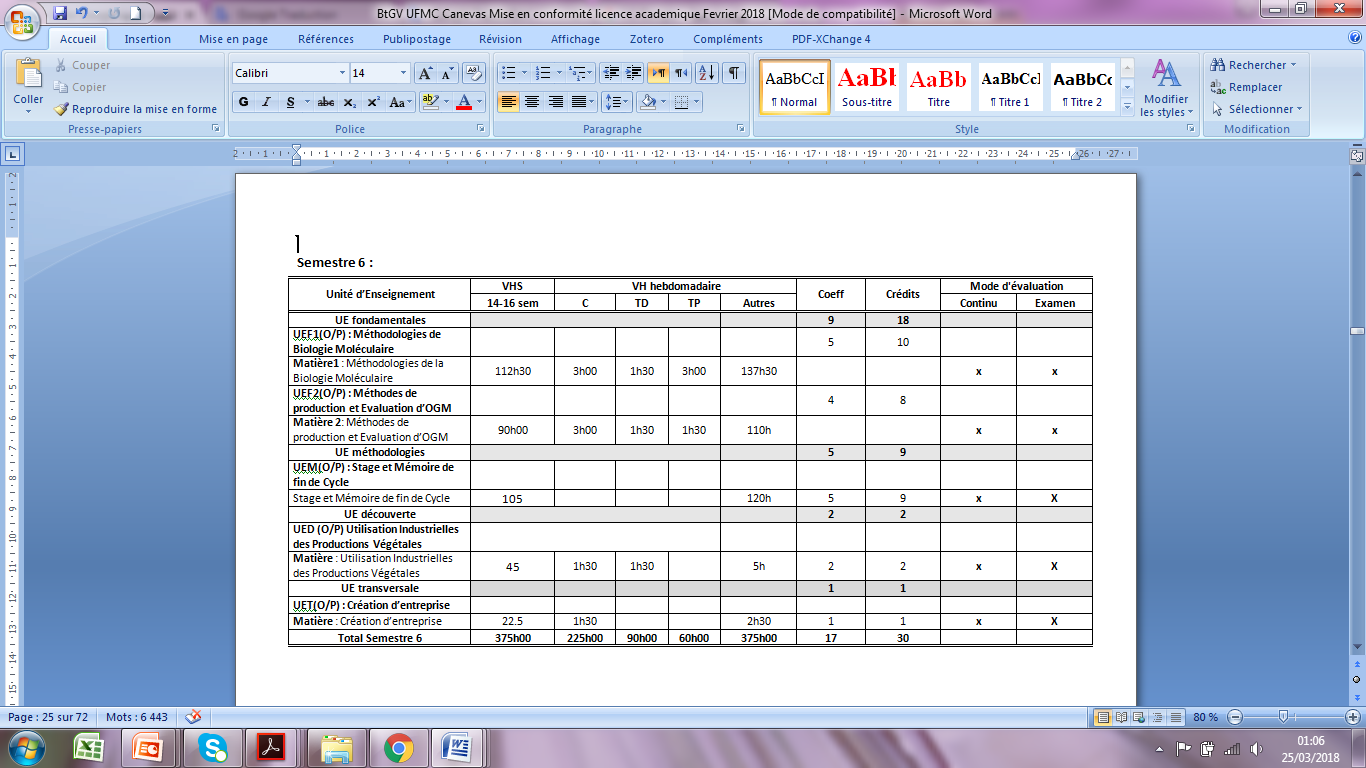 الجمهورية الجزائرية الديمقراطية الشعبيةRépublique Algérienne Démocratique et Populaireوزارة التعليم العالي و البحث العلميMinistère de l’Enseignement Supérieur et de la Recherche Scientifique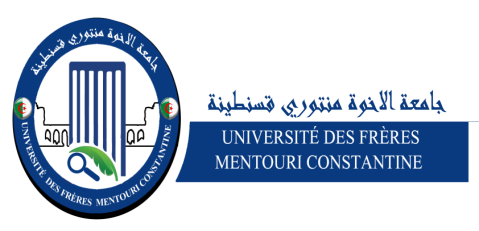 Département de Biologie et Ecologie Végétaleليــــسانــــس  اكاديمية" بيوتيكنولوجيا وعلم جينات النبات"  Licence Académique      « Biotechnologie et Génomique Végétale  »2019-2020